УтвержденаРешением Орловской сельской Думыот 27.07.2017 № 11/55Программакомплексного развитияТРАНСПОРТНОЙ инфраструктурыМУНИЦИПАЛЬНОГО ОБРАЗОВАНИЯ ОРЛОВСКОЕ СЕЛЬСКОе поселениеОРЛОВСКОГО района Кировской областина 2018 – 2027 годы1. Паспорт программы комплексного развития транспортной инфраструктуры муниципального образования  Орловское сельское поселение Орловского района Кировской области на 2018 – 2027 годы2. Характеристика существующего состояния транспортной инфраструктуры2.1. Анализ положения субъекта Российской Федерации в структуре пространственной организации Российской Федерации, анализ положения поселения, городского округа в структуре пространственной организации субъектов Российской ФедерацииОрловское сельское поселение входит в состав Орловского муниципального района Кировской области и включает в себя всю территорию Орловского района, за исключением самого города Орлова. Площадь поселения 1984 кв. км. Орловский район граничит: на севере – с Мурашинским районом, на северо-востоке – с Юрьянским районом, на востоке – с Кировским городским округом, на юге – с Оричевским районом, на западе – с Котельническим и Доровским районами.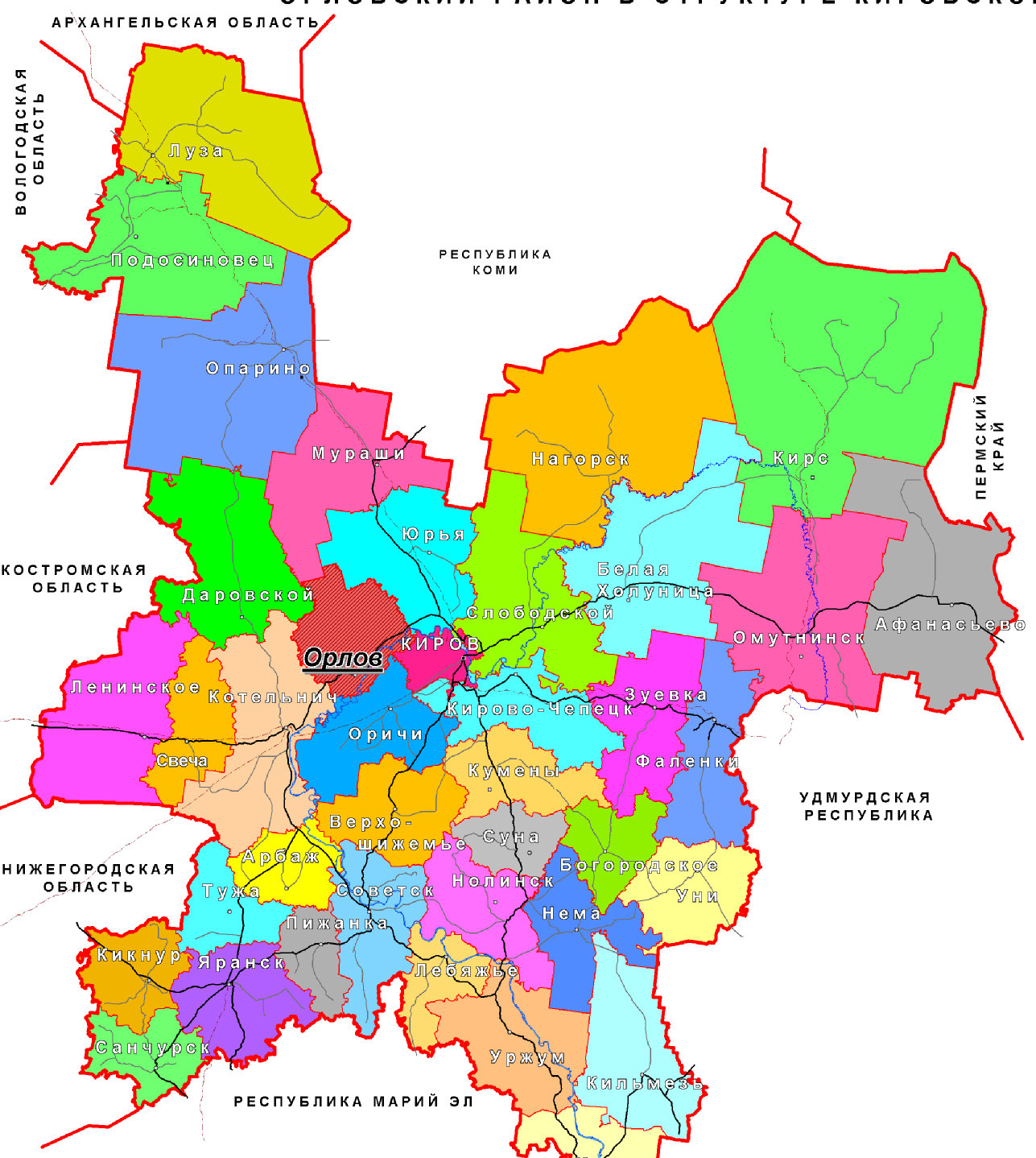 По оценке природных условий, район, в котором расположено Орловское сельское  поселение,  весь год находится в зоне активной циклонической деятельности, вследствие чего её территория круглый год подвергается влиянию ветров западных и юго-западных направлений. Годовая амплитуда среднемесячных температур превышает 32°С . Территорию поселения занимают леса и сельскохозяйственные угодья. В настоящее время транспортное сообщение с населенными пунктами осуществляется по автомобильной дороге. Авиа- и  железнодорожное сообщение с населенными пунктами поселения отсутствует.  Расстояние от г. Орлова до областного центра – г. Кирова – 77 км, до ближайшей железнодорожной станции в г. Котельниче – 50 км.2.2. Социально-экономическая характеристика поселения, характеристика градостроительной деятельности на территории поселения, включая деятельность в сфере транспорта, оценка транспортного спроса2.2.1.	НаселениеЧисленность постоянно проживающего населения на 01.01.2016г – 5750 человек. С учётом временного и сезонного проживания численность населения достигает 6570 человек. Большую часть территории поселения занимают земли сельскохозяйственного назначения.Орловское сельское поселение было образовано в сентябре . путем слияния 8 сельских поселений: Колковского, Кузнецовского, Лугиновского, Подгороднего, Тохтинского, Цепелевского, Чудиновского и Шадричевского (см. рис. 1). В системе управления поселением прежние поселения именуются территориальными отделами. Их характеристика приведена в табл. 2.2.1 Характеристика территориальных отделов Орловского сельского поселенияТаблица 2.2.1По национальному составу сложилось следующее распределение, %:- русские – 96,7;- украинцы – 0,7;- цыгане – 0,4;- удмурты – 0,4;- армяне – 0,3;- татары – 0,2;- азербайджанцы – 0,1;- лезгины – 0,1;- другие национальности – 1,1.Возрастной состав населения:- дети дошкольного возраста – 438 человек (6,9%);- дети школьного возраста – 604 человека (9,6%);- от 18 до 30 лет – 1203 человека (19,1%);- от 31 до 40 лет – 803 человека (13,15);- от 41 до 60 лет – 2023 человека (32,0%);- старше 60 лет – 1218 человек (19,3%).Численность пенсионеров – 1718 человек (27,5%), численность инвалидов – 464 человека – 7,4%.Численность населения работающего на территории поселения – 2207 человек, численность безработных – 294 человека.2.2.2.	ПроизводствоНа территории Орловского  сельского поселения Орловского района  по данным на 01.01.2017 года производственную деятельность осуществляют 5 сельскохозяйственных организаций, 4 крестьянских (фермерских) хозяйства, пользующихся системой господдержки АПК, и 2533  личных подсобных хозяйств. Доля Орловского района в областном объеме сельскохозяйственного производства составляет 3% (16 место из 40 районов области). Основной специализацией сельхозпредприятий района является развитие животноводства. Доля выручки от реализации продукции животноводства составляет 96%. По состоянию на 01.01.2017 в сельскохозяйственных организациях  содержалось 8057 голов крупного рогатого скота, в том числе 3702 коровы (105%). По объему производства молока Орловский район занимает 8-е место в области. За 2016 год в сельскохозяйственных организациях произведено 25,3 тыс. тонн молока или 107% к уровню прошлого года. В среднем от коровы надоено по  молока или 102,5% к уровню 2015 года. Основными производителями молока в районе являются агрофирмы ЗАО «Кировский молочный комбинат», получающие более . на корову. Лидером по надою молока по итогам 2016 года стала агрофирма «Чудиновская», получив от одной коровы в среднем . (рост в 106,7%). Немного уступив, агрофирма «Новый путь» надоила по . (103,6%), а агрофирма «Пригородная» -  (100,8%). Производство скота и птицы на убой в сельхозорганизациях в 2016 году составило 752,5 тонны (97% к 2015 году). Заметная тенденция к снижению обусловлена ставкой на увеличение производства молока.Статус племенного репродуктора по разведению крупного рогатого скота черно-пестрой породы имеют ООО Агрофирма «Пригородная» и ООО Агрофирма «Новый путь».Общая посевная площадь сельскохозяйственных культур в сельхозпредприятиях района по итогам 2016 года составляет 18,5 тыс. га, в том числе зерновых и зернобобовых культур – 5,2 тыс. га. В связи с засухой валовой сбор зерна в весе после доработки в 2016 году составил 10,3 тыс. тонн при урожайности 20 ц/га (по области 19,5 ц/га). Для обеспечения зимовки скота в расчете на условную голову заготовлено по 30 ц. кормовых единиц грубых и сочных кормов. Проведен комплекс осенних работ под урожай 2017 года: озимые культуры посеяны на площади 1,5 тыс. га (на уровне 2015 года), вспахана зябь 6,7 тыс. га (101%). В КФХ Русакова С.В. с площади . собрано 1403 тонны картофеля с урожайностью 255 ц/га.Основные производственные показатели сельхозпредприятий районаОсновной целью развития агропромышленного комплекса является укрепление материально-технической базы сельскохозяйственных предприятий, формирование эффективного и устойчивого сельскохозяйственного производства за счет применения современных технологий, высокопроизводительной техники и использование в полном объеме государственной поддержки.Промышленных предприятий на территории Орловского сельского поселения нет.2.2.3.	Малое и среднее предпринимательство На территории поселения осуществляют свою деятельность – 52  индивидуальных предпринимателей, из них занимается:- заготовкой древесины, деревообработкой – 9 человек,- торговлей – 15 человек,- грузоперевозками – 3 человека,- пчеловодством – 2 человека,- крестьянско-фермерским хозяйством – 4 человека,- производством изделий из бетона – 1 человек,- растениеводством – 3 человека,- теплоснабжением – 1 человек,- парикмахерским делом – 1 человек,- водоснабжением – 1 человек,- семейно-оздоровительным отдыхом – 2 человека  На территории поселения имеются предприятия бытового обслуживания:- парикмахерская в Лугиновском территориальном отделе,- приемный пункт бытовой техники в Кузнецовском территориальном отделе.Жители отдалённых населённых пунктов обеспечиваются продуктами питания в магазинах Облпотребсоюза, индивидуальных предпринимателей, а также посредством автолавок (развозная торговля).2.2.4.	ИнвестицииИнвестиции играют важную роль в повышении экономического потенциала  сельского поселения.  Ведется целенаправленная работа по привлечению ресурсов областного бюджета путем участия  в областных  программах и проектах. Важной составляющей по привлечению инвестиций в бюджет поселения стало участие в Проектах по поддержке местных инициатив, в рамках которых были отремонтированы 4 сельских дома  культуры  и 1 сельский клуб.  Реализация   проекта  местных  инициатив   рассчитана не  только   на  ремонт   той  или  иной  инфраструктуры, но  и  на   то, чтобы   поменялся  менталитет  населения.  Проект  по  поддержке  местных  инициатив   позволяет  объединить  ресурсы  областного  бюджета, бюджета  поселения финансовые  ресурсы  местных  сообществ ( ресурсы  населения,   ресурсы  спонсоров) и  направить  их  на  решение  социально-важных  проблем. Реализуемые ППМИ в сельском поселении Орловское  сельское  поселение в  перспективе  до  2020  года  намерено  участвовать   в  проекте  местных  инициатив. Реализация  проекта   поможет  выстроить  новые   партнерские  отношения   между  гражданами  и  местной  властью,  повысит  гражданскую  активность   сельского  населения, так как  решаются конкретные  проблемы именно  местного  значения, привлекаются денежные средства из разных источников.Инвестиции в основной капитал за 2015 год в сельском хозяйстве составили 224 млн. рублей, в том числе на приобретение техники и оборудования в 2015 году сельхозорганизациями направлено 129 млн. рублей, в 2016 году более 100 млн. рублей.За счёт привлеченных инвестиционных кредитов и собственных средств ведётся строительство и реконструкция животноводческих помещений и других объектов производственного назначения. В агрофирме «Новый путь» построен животноводческий комплекс из двух дворов с доильным залом на 960 голов, телятник-профилакторий с беспривязным содержанием на 350 голов, зерносушильный комплекс. В агрофирме «Пригородная» построена молочно-товарная ферма на 752 головы с молочным блоком. В агрофирме «Чудиновская» введены в эксплуатацию 2 коровника на 206 скотомест с молочным блоком, новое административное здание, кормоцех, родильное отделение на 190 голов с профилакторием. В СХ ЗАО «Тохтинское» построен зерносклад на 1,5 тыс. тонн зерна, проведена реконструкция телятника на 350 голов. Построено два картофелехранилища в КФХ Русакова, телятник - беспривязник на 300 голов в ООО «Кленовицкое».В общей сложности с 2013 года в основной капитал за счет всех источников финансирования (без субъектов малого предпринимательства) на территории муниципального образования Орловское сельское поселение направлено инвестиций на сумму порядка 750 млн. рублей, в том числе привлечено 232 млн. рублей кредитных средств на строительство животноводческих объектов, покупку техники и оборудования.2.2.5.	Финансы          Бюджетно-налоговая политика напрямую влияет на доходную часть бюджета Орловского сельского поселения. Бюджет сельского поселения характеризуется высоким удельным весом финансовой помощи из бюджета района, крайней незначительностью собственных доходов. Основная часть доходов бюджета поселения (более 60 %) формируется за счет безвозмездных поступлений, налоговых отчислений от федеральных, региональных и местных налогов (более 20%). Неналоговые доходы составляют незначительную часть (около 10%). За последние три года (2014-2016 год) на территории Орловского сельского поселения Орловского района отмечается  рост   налогового потенциала. Состояние  бюджета муниципального образования  выглядит следующим образом: Динамика основных показателей бюджета Орловского сельского поселения Орловского района  Доходы бюджета за 2016 год составили 26486,5 тыс. руб. к уровню 2014 года снижение на 1,8 %. Доля налоговых и неналоговых доходов увеличилась на 9,2%  или на 2290,3 тыс. руб. Значительный рост  обусловлен изменением  начисления налога на имущества.Наибольший удельный вес в структуре  налоговых и неналоговых  доходов занимает налог на доходы от физических лиц в 2014 году – 38,3% (без доп. норматива), в 2015 году – 33,5 %, в 2016 году – 35,82% Данный налог является основным  доходным источником.Налоговые доходы бюджета за 2016 год составили 7527,6 тыс. руб. и с ростом к уровню 2015 года на 1,2 %. При анализе трехлетнего периода в сопоставимых условиях, т.е. не учитывая поступления по дополнительному нормативу от НДФЛ в 2014 году, наблюдается ежегодный рост налоговых доходов. Неналоговых доходов в 2016 году поступило 2090,2 тыс. руб. с уменьшением к уровню 2015 года на 1,2 %. В целом за трёхлетний период поступления от неналоговых доходов увеличиваются 2016 год к 2014 году на 0,9 %. В основном увеличение произошло за счет роста прочих доходов от оказания платных услуг, которые в структуре неналоговых доходов занимают наибольший удельный вес. А также за счет доходов от продажи земельных участков и муниципального имущества. Объем налоговых  и неналоговых доходов бюджета Орловского сельского поселения Орловского района за последние три года увеличивается. (2014 год в  сопоставимых условиях). Исполнение бюджета поселения по  налоговым неналоговым доходам за 2016 год составило 101,2%, к первоначальному плану 101,1%. Безвозмездные поступления в 2016 году составили  16868,7 тыс. руб. В динамике за три года наблюдается   снижение безвозмездных поступлений на  8,9% к уровню 2014 года.  Уровень дотационности  сельского поселения  за 2014-2015 годы снижается. Уровень дотационности в течение всего анализируемого времени был более 60%, по этому показателю Орловское сельское поселение относится к группе высоко дотационных поселений и зависит от финансирования вышестоящих бюджетов. В 2016 году дотационность сельского поселения снизилась до 54 %.  Из вышеизложенного анализа просматривается тенденция увеличения доли собственных доходов в общем объеме доходов и уменьшения доли безвозмездных перечислений. Расходы бюджета Орловского сельского поселения на протяжении 2014-2016 имеют тенденции к снижению.  В разрезе функциональной классификации по годам  структура расходов представлена  в таблице.Структура расходов бюджета Орловского сельского поселения Орловского района с 2014 по 2016 годы, тыс. рублейРасходы бюджета характеризуются ярко выраженной социальной направленностью. Основную долю расходов бюджета в 2014-2016 годах составляют расходы на социально-культурную сферу, причем более 34,7% из них составляют расходы по разделу 08 «Культура, кинематография» и на «Общегосударственные расходы» 44,8 %. Увеличение в 2015 году по разделу 01 на 9,6% произошло в результате передачи расходов по обслуживающему персоналу клубных учреждений в администрацию Орловского сельского поселения, а по разделу 08 «Культура» на 3,3% произошло уменьшение.Значительную долю расходов бюджета составляют расходы по разделу «Общегосударственные вопросы», направленные на обеспечение деятельности органов муниципального управления. По разделу «Национальная экономика» основную долю составляют расходы по дорожному фонду. В 2016 году отмечается снижение по сравнению с 2014 годом с 9,75% до 3,8%. Расходы по разделу 10 «Социальная политика» по годам отмечается рост по сравнению к 2014 г на 0,27%. В 2015 году прошли расходы по финансированию мероприятий подпрограммы «Обеспечение  жильем молодых семей» федеральной целевой программы «Жилище» на 2011 - 2015 годы»  Орловское сельское поселение является муниципальным образованием с ограниченным налоговым потенциалом, существенным объёмом социальных расходов и высокой потребностью в капитальных вложениях практически во все области деятельности. При формировании  бюджета сельского поселения и принятии новых расходных обязательств необходимо учитывать долгосрочный прогноз основных параметров бюджетной системы, в том числе допустимых темпов муниципального долга, а также осуществлять систематический анализ оценки рисков бюджета, возникающих в связи с принятием условных обязательств.           Проведение предсказуемой и преемственной бюджетной политики поселения будет служить важнейшей предпосылкой для обеспечения стабильности, и соответствовать долгосрочным целям социально-экономического развития района и повышения качества жизни  населения. В условиях предельной ограниченности ресурсов актуальность оптимального расходования средств повышается. 2.2.6.	Социальная сфераСоциальная сфера в Орловском сельском поселении  представлена образовательными учреждениями, учреждениями культуры и здравоохранения, физическая культура и спорт  - спортивные залы и открытые спортивные площадки при образовательных учреждениях. 2.2.7.	ЗдравоохранениеЗдравоохранение района представлено центральной районной больницей на 44 круглосуточных койки и 26 коек дневного пребывания; 3 фельдшерско-акушерских пунктов; 4 фельдшерских здравпункта при школах и средних специальных учебных заведениях; 5 фельдшерских здравпунктов на селе; 2 ВОПа. В составе ЦРБ работают:-амбулаторно-поликлиническое отделение на 250 посещений в смену;-детская консультация на 40 посещений;-терапевтическое отделение на 16 коек;-хирургическое отделение на 7 коек;-детское отделение на 10 коек;-неврологическое на 8 коек;-палата интенсивной терапии на 3 койки.Обеспеченность населения услугами здравоохранения за 2015 год2.2.8.	ОбразованиеВ 2016г муниципальная система образования поселения включает в себя 6 общеобразовательных учреждений: 2 средних – школы д.Кузнецы, с.Чудиново; 4 основных - это школы  с.Тохтино, с.Русаново, д.Цепели, с.Колково, из них 4 основные школы с дошкольными группами и 1 основная школа с группой кратковременного пребывания. Ликвидированы начальная школа д. Степановщина (оставалось трое учащихся, которых перевели в с.Колково), основная школа д. Шадричи (17 обучающихся перевели в с.Русаново). Для нормального функционирования школы, исходя из подушевого финансирования, необходимо хотя бы 35 человек. С 1 сентября 2016 на территории муниципалитета функционирует  1 детский сад. Так же дошкольные образовательные услуги оказываются в дошкольных группах при сельских школах (д. Цепели, с. Тохтино, с. Чудиново, с. Колково), в с. Русаново функционирует группа кратковременного пребывания для детей 3 – 7 лет.Численность детей в дошкольных образовательных учреждениях за январь-декабрь 2016 года составила 139 чел., что на 10 человек меньше по сравнению с аналогичным периодом предыдущего года.Численность обучающихся в общеобразовательных учреждениях за январь-декабрь 2016 года составила 289 чел., что на 5,86% меньше по сравнению с аналогичным периодом предыдущего года (610 человек).2.2.9.	КультураОсновным исполнителем культурных услуг в муниципальном образовании Орловского сельского поселения  является муниципальное казенное учреждение «Орловская централизованная клубная система». В состав, которого входят 12 структурных подразделений – это 9 Домов культуры и 3 сельских клуба. На базе структурного подразделения Цепелевского Дома культуры находится музей с площадью- 92кв.м., где можно узнать историю Цепелевского территориального отдела, колхоза «Прогресс»,  но и приобщиться к рукоделию.Финансовое обеспечение деятельности учреждения осуществляется за счет средств бюджета Орловского сельского поселения. 2.2.10. Физическая культура и спортВ Орловском  поселении имеется  материальная база, которая представлена - 6 спортивными залами, 2 тирами  (в сельских школах)  и простейшими спортплощадками.  Всего в  сельском поселении 10 спортсооружений  и  одно из крупных спортивных	сооружений - спортивный  комплексе  в п. Центральная  усадьба  Плодосовхоза Лугиновского территориального отдела. Физкультурно-спортивная работа организуется  при сельских школах и домах культуры.  При  Цепелевском доме культуры  работает физкультурный клуб «Ветеран».  Физкультурой  и  спортом  в  сельской  местности  охвачено  938  человек взрослого населения -  16 %  сельского  населения. 2.2.11. Сведения о существующей градостроительной деятельности на территории муниципального образования Орловское сельское поселение Общая площадь жилого фонда Орловского сельского поселения по состоянию на 2015 год составила  146,05 тыс. м2 (25,4 м2 на 1 человека). Общая площадь жилых помещений в муниципальном образовании по данным за 2016 год составляет 145,6 тыс. м2, 50,8% от общей площади жилых помещений составляют многоквартирные дома, 39,3% приходится на индивидуальные жилые дома.Материал изготовления домов – кирпич, пеноблок, брус,бревно, панельно-блочные дома. Обеспечены централизованным водоснабжением- 75,8 %,  водоотведением-25,7%,централизованным отоплением-14,4%. Наибольшую долю жилищного фонда (64,29%) занимают дома с износом  31-  65%. Дома со степенью износа до 30% занимают 18,54%.Генеральным планом Орловского  сельского поселения в черту населенных пунктов сельского поселения  включено 114,95  га  земель в целях жилищного строительства и ведения личных подсобных хозяйств а также   44,71 га   с целью индивидуального жилищного строительства. Планы по жилищному строительству в поселении не разработаны, но свободные территории для его осуществления имеются.2.2.12. Транспортная инфраструктураВ настоящее время транспортные потребности жителей и организаций на территории поселения реализуются средствами автомобильной дорог.Оценка транспортного спроса включает в себя процесс анализа передвижения населения к объектам тяготения, размещенным в различных зонах территории поселка.В основе оценки транспортного спроса на объекты тяготения лежат потребности населения в передвижении. Можно выделить основные группы объектов тяготения:- Объекты социальной сферы;- Объекты культурной и спортивной сферы;- Узловые объекты транспортной инфраструктуры;- Объект дошкольного и школьного образования;- Объекты трудовой занятости населения.Отдельно можно выделить потребность в межселенных и межрегиональных перемещениях в рамках сезонной, маятниковой и эпизодической миграции.Учитывая большую раскиданность населенных пунктов территории поселения, потребность  перемещений населения реализуется с использованием личного автотранспорта либо в пешем порядке. Межселенные перемещения осуществляются с использованием маршрутного транспорта, такси. Доставка к объектам трудовой занятости населения  в районный центр, осуществляется преимущественно автотранспортом предприятий.2.3. Характеристик функционирования и показатели работы транспортной инфраструктуры по видам транспортаАвтомобильный транспортАвтомобилизация поселения (130 единиц/1000 человек в 2016 году) оценивается как средняя (при уровне автомобилизации в Российской Федерации на уровне 270 единиц /1000 человек). Население поселения пользуется услугами МУП «Орловское автотранспортное предприятие»  Между населёнными пунктами и районным центром ходят рейсовые автобусы. Железнодорожный транспорт На территории муниципального образования железнодорожное сообщение отсутствует. Ближайшие железнодорожные станции расположены в г. Киров и г. Котельнич.АвиасообщениеАвиасообщение с муниципальным образованием отсутствует. Ближайший аэропорт «Победилово» расположен в г. Киров.Улично-дорожная сеть      Населенные пункты Орловского сельского поселения сформированы застройкой усадебного типа с нечетко выраженной прямоугольной структурой улично-дорожной сети, обусловленной природным и историческим факторами. Основными транспортными артериями в населенном пункте являются главные улицы и основные улицы в жилой застройке. Данные улицы обеспечивают связь внутри жилых территорий  с главными улицами по направлениям с интенсивным движением. Другие автомобильные дороги между населёнными пунктами находятся на балансе района. По территории сельского поселения проходит федеральная трасса  г. Киров – г. Нижний Новгород. В настоящее время протяженность автомобильных дорог общего пользования местного значения в муниципальном образовании Орловское сельское поселение составляет ,из них в асфальтобетонном покрытии , щебеночно-гравийном-, железобетонные плиты-6,08 км, грунтовые 73,18 км. В 2012 году общая протяженность составляла 95,47км. 2.4. Характеристика сети дорог поселения, городского округа, параметры дорожного движения (скорость, плотность, состав и интенсивность движения потоков транспортных средств, коэффициент загрузки дорог движением и иные показатели, характеризующие состояние дорожного движения, экологическую нагрузку на окружающую среду от автомобильного транспорта и экономические потери), оценку качества содержания дорогДорожно-транспортная сеть Орловского сельского поселения состоит из дорог IV категории, предназначенных для не скоростного движения. В таблице 2.3.1 приведен перечень муниципальных дорог Орловского сельского поселения.Основной состав транспортных средств представлен легковыми автомобилями, находящимися в собственности у населения. Таблица 2.3.1 Перечень дорог в Орловском сельском поселенииДороги в поселении различаются по типу покрытия, информация о протяжённости дорог с распределением по типам покрытия представлена в таблице 2.3.2 Таблица 2.3.2  Состав дорог по типам покрытияДороги на территории поселения, переданы в собственность муниципального образования Орловское сельское поселение по акту приема передачи от 30.12.2011 от восьми бывших сельских поселений. Права субъекта  не подтверждены свидетельствами о государственной регистрации права.Обслуживание дорог осуществляется подрядными организациями по договорам подряда по содержанию автомобильных дорог в зимнее время. В зимнее время дороги в населенных пунктах содержаться  тремя агрофирмами, двумя МУПами и двумя КФК и физическим лицом в с. Соловецкое. На эти цели каждый год из бюджета поселения тратиться от 350 до 450 тыс. руб. По отдельным договорам подряда проводятся работы по грейдированию дорог. В 2016 году на эти цели израсходовано 727,7 тыс. руб. из них на грейдирование 50 тыс. руб.  В бюджете  на 2017 год по дорожному фонду выделено на содержание дорог и дорожной инфраструктуры 1299 тыс. руб., из них на зимнее содержание -847,7 тыс.руб. Проверка качества выполнения работ осуществляется  специалистами администрации Орловского сельского поселения..2.5. Анализ состава парка транспортных средств и уровня автомобилизации в поселении, обеспеченность парковками (парковочными местами)По данным ОГИБДД ОМВД России по Орловскому району автомобильный парк в поселении преимущественно состоит из легковых автомобилей, в подавляющем большинстве принадлежащих частным лицам. Данные по составу транспортных средств  в поселении отсутствуют. Уровень автомобилизации в 163 населенных пунктах поселения поселках на . составил 130 легковых автомобилей на 1000 жителей и имеет дальнейшую тенденцию к росту. Парк легковых автомобилей составляет порядка 90 машин. На территории Орловского сельского поселения располагается 3 объекта транспортной инфраструктуры: одна  автозаправочная станция в д. Кузнецы и две станции технического обслуживания в  п.Центральная усадьба Плодосовхоза и д. Давыдовы. Планируется к 2022 году построить газовую автозаправочную станцию в районе д.Журавли.Требования к обеспеченности легкового автотранспорта автозаправочными станциями (АЗС), станциями технического обслуживания (СТО) и местами постоянного хранения индивидуальных легковых автомобилей обозначены в СП 42.13330.2011 «Градостроительство. Планировка и застройка городских и сельских поселений. Актуализированная редакция СНиП 2.07.01-89», так:- согласно п. 11.27, потребность в АЗС составляет: одна топливораздаточная колонка на 1200 легковых автомобилей;- согласно п. 11.26, потребность в СТО составляет: один пост на 200 легковых автомобилей;- согласно п. 11.19, общая обеспеченность закрытыми и открытыми автостоянками для постоянного хранения автомобилей должна составлять 90% расчетного числа индивидуальных легковых автомобилей.Исходя из общего количества легковых автомобилей, нормативных требований и наличия объектов дорожного сервиса, видно, что в настоящее время поселение  обеспечено.Специализированные парковочные и гаражные комплексы в поселении отсутствуют. Размещение гаражей на сегодняшний день не требуется, так как дома в жилой застройке имеют придомовые участки, обеспечивающие потребность в местах постоянного хранения индивидуальных легковых автомобилей.2.6. Характеристика работы транспортных средств общего пользования, включая анализ пассажиропотокаНа территории Орловского сельского поселения население поселения пользуется услугами МУП «Орловское автотранспортное предприятие»  Между населёнными пунктами и районным центром ходят рейсовые автобусы по маршрутам: Орлов – Тохтино – Орлов,Орлов – Шадричи – Кленовица – Орлов,Орлов – Колково – Степановщина – Шишкари – Чудиново – Орлов,Орлов – Кузнецы – Цепели – Орлов,Орлов – Киров – Орлов,Орлов – Котельнич – ОрловПеревозки по указанным маршрутам производятся автотранспортом по дорогам с твердым  асфальтовым покрытием. Предприятие имеет в наличии   12   автобусов, из них 8 имеют 100% износ, 4 грузовых автомашины, срок эксплуатации которых составляет более 15 лет. Информация об объемах пассажирских перевозок необходимая для анализа пассажиропотока отсутствует.2.7. Характеристика условий пешеходного и велосипедного передвиженияДля передвижения пешеходов  в некоторых населенных пунктах поселения предусмотрены тротуары преимущественно  в деревянном исполнении. Общая протяженность деревянных тротуаров составляет 500 п. м. в д. Болдычи, которые были сделаны в 2015 году по программе местных инцеатив. В других населенных пунктах пешеходы передвигаются по краю проезжей части дорого. В местах пересечения тротуаров с проезжей частью оборудованы нерегулируемые пешеходные переходы.Специализированные дорожки для велосипедного передвижения на территории поселения не предусмотрены. Движение велосипедистов осуществляется в соответствии с требованиями ПДД по дорогам общего пользования.2.8. Характеристика движения грузовых транспортных средств, оценку работы транспортных средств коммунальных и дорожных служб, состояния инфраструктуры для данных транспортных средствОсновными предприятиями, осуществляющими грузовые перевозки на территории  поселения  являются лесозаготовители: ООО «Партнер», ООО «Балчуг», ООО «Весна», ООО «Орловагросервис» и индивидуальные предприниматели имеющие свои пилорамы. Маршрут движения  их автотранспорта  проходит  по населенным пунктам и районным дорогам с выходом на федеральную трассу «Вятка» и   на окраины г. Орлова. Основные маршруты движения грузовых и транзитных потоков в населенных пунктах на сегодняшний день проходят по поселковым дорогам, а также по центральным улицам. Интенсивность грузового транспорта увеличивается, в виду заготовки круглого леса и доставки  лесопиломатериалов. Транзитное движение транспорта осуществляется через все населенные пункты. Между тем, состояние дорожной сети поселения   не в полной мере соответствует экономическим и социальным потребностям общества. Проблема особенно обострилась в последнее время в связи с недостаточным финансированием для сохранения существующей сети дорог, а тем более для ее модернизации (капитального ремонта). Недофинансирование дорожной отрасли в условиях постоянного роста интенсивности движения, изменения состава движения в сторону увеличения грузоподъемности транспортных средств, приводит к несоблюдению межремонтных сроков, накоплению количества не отремонтированных участков, увеличению количества участков с неудовлетворительным транспортно-эксплуатационным состоянием, на которых необходимо проведение  капитального ремонта.2.9. Анализ уровня безопасности дорожного движенияПроблема аварийности на автотранспорте на территории Орловского сельского поселения Орловского района Кировской области в последнее десятилетие приобрела особую остроту в связи с несоответствием дорожно-транспортной инфраструктуры потребностям общества и государства в безопасном дорожном движении, недостаточной эффективностью функционирования системы обеспечения безопасности дорожного движения и крайне низкой дисциплиной участников дорожного движения. Сложная обстановка с аварийностью и наличие тенденций к дальнейшему ухудшению ситуации во многом объясняются следующими причинами:постоянно возрастающей мобильностью населения;уменьшением перевозок общественным транспортом и увеличением перевозок личным транспортом;нарастающей диспропорцией между количеством автомобилей и состоянием автомобильных дорог;Увеличение интенсивности дорожного движения по федеральной трассе «Вятка».Следствием такого положения дел являются ухудшение условий дорожного движения, нарушение экологической обстановки, увеличение количества заторов, а также рост количества ДТП. Сложившаяся критическая ситуация в сфере безопасности дорожного движения характеризуется наличием тенденций к ее дальнейшему ухудшению, что определяется следующими факторами:высоким уровнем аварийности и тяжести последствий ДТП (в том числе детского травматизма);значительной долей людей наиболее активного трудоспособного возраста (26 - 40 лет) среди лиц, погибших в результате ДТП;ухудшением условий дорожного движения в населенных пунктах поселения;низким уровнем безопасности перевозок пассажиров автомобильным транспортом, индивидуальными предпринимателями.В настоящее время решение проблемы обеспечения безопасности дорожного движения является одной из важнейших задач. По итогам 12 месяцев 2016 года на территории поселения зарегистрировано 15 дорожно-транспортных происшествий, это на 14,4 % больше, чем за аналогичный период 2015 года (13 ДТП), что на фоне ежегодного прироста транспорта, в целом удовлетворительно характеризует ситуацию в области организации дорожногодвижения (Таблица 4).Для эффективного решения проблем, связанных с дорожно-транспортной аварийностью, необходимо непрерывно обеспечивать системный подход к реализации мероприятий по повышению безопасности дорожного движения.Таблица 4 Оценка дорожной ситуации2.10. Оценка уровня негативного воздействия транспортной инфраструктуры на окружающую среду, безопасность и здоровье населенияКоличество автомобильного транспорта в поселении растет. Предполагается дальнейший рост пассажирского и грузового транспорта. Рассмотрим отдельные характерные факторы, неблагоприятно влияющие на здоровье.Загрязнение атмосферы. Выбросы в воздух дыма и газообразных загрязняющих веществ (диоксид азота (NO2), диоксид серы (SO2) и озон (О3)) приводят вредным проявлениям для здоровья, особенно к респираторным аллергическим заболеваниям.Воздействие шума. Автомобильный, железнодорожный и воздушный транспорт, служит главным источником бытового шума. Приблизительно 30 % населения России подвергается воздействию шума от автомобильного транспорта с уровнем выше 55 дБ. Это приводит к росту риска сердечно-сосудистых и эндокринных заболеваний. Воздействие шума влияет на познавательные способности людей, мотивацию, вызывает раздражительность.Снижение двигательной активности. Исследования показывают тенденцию к снижению уровня активности у людей, в связи с тем, что все больше людей предпочитают передвигаться при помощи автотранспорта. Недостаточность двигательной активности приводит к таким проблемам со здоровьем как сердечно-сосудистые заболевания, инсульт, диабет типа II, ожирение, некоторые типы рака, остеопороз и вызывают депрессию.Учитывая сложившуюся планировочную структуру поселения и характер дорожно-транспортной сети, можно сделать вывод о сравнительной благополучности экологической ситуации в части воздействия транспортной инфраструктуры на окружающую среду, безопасность и здоровье человека. Отсутствие участков дорог с интенсивным движением особенно в районах жилой застройки где проходят в основном внутри квартальные дороги, прохождение маршрутов грузового автотранспорта в населенных пунктах без захода жилую зону, позволяет в целом снизить загрязнённость воздуха. Повышение уровня загрязнения атмосферного воздуха возможно в зимний период, что связано с необходимостью прогрева транспорта, а также в периоды изменения направления ветра.Источником возможного шумового (акустического) загрязнения может являться автомобильный транспорт при движении по маршруту Котельнич – Орлов – Киров.Для эффективного решения проблем загрязнения воздуха, шумового загрязнения, снижения двигательной активности, связанных с использованием транспортных средств, необходимо вести разъяснительную работу среди жителей поселка направленную на снижение использования автомобильного транспорта при передвижении в границах населенного пункта. Необходимо развивать инфраструктуру, ориентированную на сезонное использование населением велосипедного транспорта и пешеходного движения.2.11. Характеристика существующих условий и перспектив развития и размещения транспортной инфраструктуры поселения, городского округаАнализ сложившегося положения дорожно-транспортной инфраструктуры позволяет сделать вывод о существовании на территории поселения ряда проблем транспортного обеспечения:Отсутствие качественной транспортной связи районного центра и населенных пунктов поселения;Слабое развитие улично-дорожной сети  в населенных пунктах поселения;Низкое развитие автомобильного сервиса (СТО, мойки);Низкий уровень обеспеченности оборудованными местами хранения автомобильного транспорта, парковочными местами и гаражами.Действующим генеральным планом Орловского сельского поселения предусмотрены мероприятия по развитию транспортной инфраструктуры, позволяющие создать законченную улично-дорожную сеть, обеспечивающую удобную и надежную транспортную связь жилой застройки с общественным центром и местами приложения труда. В связи с увеличением территорий под строительство индивидуального жилья увеличится транспортная нагрузка на улично-дорожную сеть.Проектные решения по развитию сети внешних автодорог заключаются в проведении ремонтных мероприятий автодорог местного значения, обеспечивающих поселки устойчивыми внутренними и внешними транспортными связями. К 2026 году планируется отремонтировать 15,31 км дорог общего пользования согласно Приложению №2.В соответствии с районной муниципальной программой и с целью создания условий для устойчивого и безопасного функционирования транспортного комплекса на территории Орловского сельского поселения до 2026 года запланированы следующие виды работ:ремонт автомобильной дороги д. Щенники- д. Степановщина- д. Коробовщина  протяженностью  в асфальтовом исполнении;ремонт автомобильной дороги д. Кузнецы – д. Мамаевщина протяженностьюстью  в асфальтовом исполнении;ремонт автомобильной дороги д. Поляки -д. Русаново –с. Кленовица  протяженностью  в асфальтовом исполнении; ремонт автомобильной дороги г. Орлов- д. Журавли  протяженностью  в асфальтовом исполнении;.ремонт автомобильной дороги д. Шубины –с. Тохтино  протяженностью  в асфальтовом исполнении;ремонт автомобильной дороги д. Хохловы от г. Орлова до полигона ТБО протяженностью  в асфальтовом исполнении;ремонт автомобильной дороги д. Степановщина-д Малышовщина  протяженностью  в асфальтовом исполнении;ремонт автомобильной дороги д. Калиничи-д Коробовщина  протяженностью  в асфальтовом исполнении;ремонт автомобильного моста через  реку Якимица в с. СоловецкоеСхема территориального планирования Кировской области предусматривает повышение плотности дорожной сети в Орловском районе, в т.ч. строительство а/д Зыковы (Орловский район) – Курино (Котельничский район) протяженностью 7,5 км. Также запланировано реконструкция мостов на автодороге Орлов – Степановщина – Коробовщина через реки Хвощёвица, Якимица и Тутыга.Фактическое размещение автомобильных дорог и объектов автомобильного транспорта поселения отображено на    карте функциональных зон поселения и в правилах  землепользования и застройки. Зоны инженерной и транспортной инфраструктуры, рекреационного назначения, объектов специального назначения на  карте инженерной инфраструктуры и инженерного благоустройства территории поселения совмещенная с транспортной инфраструктурой не выделены ввиду ограничений по масштабу, а объекты, относящиеся к соответствующим видам деятельности, отмечены значками. Земельные участки занятые дорогами, отнесены к территориям общего пользования. Строительство и проектирование улично-дорожной сети в населенных пунктах Орловского сельского поселения  генеральным планом не предусмотрено.2.12. Оценка нормативно-правовой базы, необходимой для функционирования и развития транспортной инфраструктуры поселения, городского округаОсновными документами, определяющими порядок функционирования и развития транспортной инфраструктуры, являются:1. Градостроительный кодекс Российской Федерации;2. Воздушный кодекс Российской Федерации;3. Федеральный закон от 08.11.2007 № 257-ФЗ «Об автомобильных дорогах и о дорожной деятельности в Российской Федерации и о внесении изменений в отдельные законодательные акты Российской Федерации»;4. Федеральный закон от 10.12.1995 № 196-ФЗ «О безопасности дорожного движения»;5. Федеральный закон от 10.01.2003 № 17-ФЗ «О железнодорожном транспорте в Российской Федерации»;6. Постановление Правительства РФ от 23.10.1993 № 1090 «О Правилах дорожного движения»;7. Постановление Правительства РФ от 25.12.2015 № 1440 «Об утверждении требований к программам комплексного развития транспортной инфраструктуры поселений, городских округов»;8. Постановление Главного государственного санитарного врача РФ от 25.09.2007 № 74 Санитарные правила СанПиН 2.2.1/2.1.1.1200-03 «Санитарно-защитные зоны и санитарная классификация предприятий, сооружений и иных объектов»;9. Закон Кировской области от 02.12.2010 № 581-ЗО «О разграничении полномочий органов государственной власти Кировской области в сфере регулирования дорожной деятельности на территории Кировской области»;10.	Постановление Правительства Кировской области от 30.12.2014 № 19/261 «Об утверждении региональных нормативов градостроительного проектирования Кировской области»;11.	Генеральный план Орловского сельского поселения, утвержденный решением Орловской сельской  Думы от 28.06.2016 № 43/263.12. Правила землепользования и застройки Орловского сельского поселения, утвержденные решением Орловской сельской Думы от 27.09.2012 № 9/58.Таким образом, следует отметить, что на федеральном и региональном уровне нормативно-правовая база необходимая для функционирования и развития транспортной инфраструктуры сформирована.В соответствии с частью 2 статьи 5 Федерального закона 29.12.2014 № 456-ФЗ «О внесении изменений в градостроительный кодекс Российской Федерации и отдельные законодательные акты Российской Федерации», необходимо разработать и утвердить программу комплексного развития транспортной инфраструктуры поселения.В соответствии с Федеральным законом от 06.10.2003 № 131-ФЗ «Об общих принципах местного само-управления в Российской Федерации», а также пункта 8 статьи 8 Градостроительного кодекса Российской Федерации», разработка и утверждение программ комплексного развития транспортной инфраструктуры поселений, городских округов, требования к которым устанавливаются Правительством Российской Федерации входит в состав полномочий органов местного самоуправления.В соответствии с пунктом 27 статьи 1 Градостроительного кодекса Российской Федерации» программы комплексного развития транспортной инфраструктуры поселения, городского округа – документы, устанавливающие перечни мероприятий по проектированию, строительству, реконструкции объектов транспортной инфраструктуры местного значения поселения, городского округа, которые предусмотрены также государственными и муниципальными программами, стратегией социально-экономического развития муниципального образования и планом мероприятий по реализации стратегии социально-экономического развития муниципального образования (при наличии данных стратегии и плана), планом и программой комплексного социально-экономического развития муниципального образования, инвестиционными программами субъектов естественных монополий в области транспорта. Программы комплексного развития транспортной инфраструктуры поселения должны обеспечивать сбалансированное, перспективное развитие транспортной инфраструктуры поселения, городского округа в соответствии с потребностями в строительстве, реконструкции объектов транспортной инфраструктуры местного значения.Программа позволит обеспечить:а) безопасность, качество и эффективность транспортного обслуживания населения, а также юридических лиц и индивидуальных предпринимателей, осуществляющих экономическую деятельность;б) доступность объектов транспортной инфраструктуры для населения и субъектов экономической деятельности в соответствии с нормативами градостроительного проектирования;в) развитие транспортной инфраструктуры в соответствии с потребностями населения в передвижении, субъектов экономической деятельности - в перевозке пассажиров и грузов на территории поселка;г) развитие транспортной инфраструктуры, сбалансированное с градостроительной деятельностью;д) условия для управления транспортным спросом;е) создание приоритетных условий для обеспечения безопасности жизни и здоровья участников дорожного движения по отношению к экономическим результатам хозяйственной деятельности;ж) создание приоритетных условий движения транспортных средств общего пользования по отношению к иным транспортным средствам;з) условия для пешеходного и велосипедного передвижения населения;и) эффективность функционирования действующей транспортной инфраструктуры.2.13. Оценка финансирования транспортной инфраструктурыФинансирование работ по содержанию и ремонту улично-дорожной сети поселения, из муниципального бюджета за счет дорожного фонда и по областной программе по поддержке местных инициатив.  В таблице 2.13.1., представлены данные по объемам финансирования мероприятий по содержанию и ремонту улично-дорожной сети поселения.Таблица 2.13.1. Объем финансирования Содержание и ремонт муниципальных дорог осуществляется по договорам –подряда. Капитальный ремонт дорог выполняется по программе ППМИ на основании договоров, заключенных по результатам проведения аукционов в объёме выделенных денежных средств.3. Прогноз транспортного спроса, изменения объемов и характера передвижения населения и перевозок грузов на территории поселения, городского округа3.1. Прогноз социально-экономического и градостроительного развития поселения, городского округа;3.1.1 Прогноз изменения численности населения МО Орловское сельское поселениеЧисленность   населения Орловского сельского поселения на 01.01.2016 года составила 5623 человека. За период с начала 2014 годы до 2016 года сокращение численности постоянно проживающего на территории Орловского сельского населения  составила 178 человек, или 3%. Демографическая ситуация в Орловском сельском поселении имеет тенденцию  сокращения численности.Динамика численности постоянного населения Орловского сельского поселения(человек на конец года)            Половозрастная структура населения сельского поселения так же, как и Орловского района имеет тенденции снижения трудоспособного населения. Неуклонно растёт численность населения старше трудоспособного возраста, население «стареет». Динамика  численности населения в целом по Орловскому району по полу и основными  возрастным  группам представлена в таблице.Распределение населения по полу и основным возрастным группам(человек на конец года по Орловскому сельскому поселению)            В результате демографических процессов естественная убыль населения на начало 2016 года  составила 178 человека.            На начало  2016 года численность женщин составляет 3036 человек  и превышает численность мужчин на 450 человек.            Численность экономически активного населения по состоянию на 01.01.2016 года составляет 2361 человек или за период с 2013 года сократилась на 75 человек,   численность постоянного населения ежегодно снижается, смертность превышает рождаемость.В существующем генеральном плане не запроектирована  демографической ситуации в поселении к концу 2027 году и поэтому, принять расчетную численность населения по генеральному плану не представляется возможным. Прогноз изменения численности населения муниципального образования Орловское сельское поселение на период до 2028 года построен на основе фактических данных о численности населения муниципального образования Орловское сельское поселение, а также на основе сведений о распределении населения по полу и возрасту. Прогноз изменения численности населения поселения представлен в таблице.3.1.1.В период реализации Программы прогнозируется снижения численности населения, обусловленная уменьшением условий для создания рабочих месс в населенных пунктах и высокой смертностью.Таблица.3.1.1. Прогноз изменения численности населения поселения3.1.2 Объемы планируемого жилищного строительства Генеральным планом Орловского  сельского поселения в черту населенных пунктов сельского поселения  включено 114,95  га  земель в целях жилищного строительства и ведения личных подсобных хозяйств. Перечень земельных участков, включенных в границы  населенных пунктов Орловского сельского поселения предоставлен в таблице 3.1.2. Таблица 3.1.2.Основные технико-экономические показатели Земли, непосредственно граничащие с населенными пунктами, отмежеваны и находятся в частной собственности. Владельцы земельных   участков планируют использовать после включения их в черту населенных пунктов для индивидуального жилищного строительства. Разработку  градостроительной документации  на новые территории  планируется  вести с  учетом реконструкции  существующей застройки. Для осуществления строительства необходима разработка проектов планировки с проектами межевания, создание транспортной и инженерной инфраструктур, определением общественно-деловых, рекреационных и иных зон, необходимых для полноценного функционирования населенных пунктов.Генеральным планом также предусмотрено включение в черту населенных пунктов Орловского сельского поселения земель, площадью   44,71 га   с целью индивидуального жилищного строительства, путем формирования земельных участков и проведения процедур внесения изменений в генеральный план сельского поселения в соответствии с действующими законодательством.  Данные об объеме планируемого жилищного фонда в соответствии с выданными разрешениями на строительство за период 2014-2016 гг. представлены в таблице 3.1.3. Таблица 3.1.3. Данные об объеме планируемого жилищного фонда в соответствии с выданными разрешениями на строительство за 2014-2016 гг. Площадь проектируемого жилого фонда на территории  поселения в генеральном плане не отражена.3.1.3 Объемы прогнозируемого выбытия из эксплуатации объектов социальной инфраструктурыВыбытие из эксплуатации существующих объектов социальной инфраструктуры в муниципальном образовании Орловское сельское поселение не планируется.3.2. Прогноз транспортного спроса поселения, городского округа, объемов и характера передвижения населения и перевозок грузов по видам транспорта, имеющегося на территории поселения, городского округа;Изменение количества грузового автотранспорта не предвидится в виду неизменностью арендных  лесных участков и лесопильных цехов. В целом, учетом сложившейся экономической ситуации, характер и объемы передвижения населения и перевозки грузов вряд ли претерпят значительные изменения.3.3. Прогноз развития транспортной инфраструктуры по видам транспортаВ период реализации программы, транспортная инфраструктура по видам транспорта, представленным в поселении, не претерпит существенных изменений. Основным видом транспорта, обеспечивающим прямую доступность населения в населенные пункты  в территориальной структуре Российской Федерации, останется автомобильный транспорт. В границах «домашнего региона» преобладающим останется автомобильный транспорт как в формате общественного транспорта, так и личного транспорта граждан. Для целей обслуживания действующих производственных предприятий сохранится использование грузового транспорта. 3.4. Прогноз развития дорожной сети поселения, городского округа;Учитывая экономическую ситуацию и сложившиеся условия, необходимо разработать и реализовать мероприятия по строительству новых и реконструкции существующих участков улично-дорожной сети исходя из требований организации удобных транспортных связей жилых территорий с местами приложения труда и центрами культурно-бытового обслуживания, с учетом наиболее значительных грузо- и пассажиропотоков, а также пешеходной доступности объектов соцкультбыта и мест приложения труда.Основным направлением развития дорожной сети поселения, в период реализации Программы, будет являться обеспечение транспортной доступности площадок перспективной застройки и повышение качества, а также безопасности существующей дорожной сети.Протяженность вновь построенных дорог  будет зависеть от жилищного строительства в населенных пунктах, протяженность реконструированных дорог составит 15,61. км. Приложение 2.3.5. Прогноз уровня автомобилизации, параметров дорожного движенияПри сохранении сложившейся тенденции изменения уровня автомобилизации, к 2027 году наступит стабилизация с дальнейшим сохранением в пределах 170 единиц на 1000 человек населения. С учетом прогноза изменения численности населения количество автомобилей у населения к расчетному сроку составит 868 единиц, что на 76% больше чем в 2014 году. Прогноз изменения уровня автомобилизации и количества автомобилей у населения Орловского сельского поселение представлен в таблице 3.5.1.С учетом прогнозируемого увеличения количества транспортных средств, без изменения пропускной способности дорог, возможно повышение интенсивности движения на отдельных участках дорог с образованием незначительных заторов в утренние и вечерние часы. Таблица 3.5.1. Прогноз изменения уровня автомобилизации и количества автомобилей у населения  3.6. Прогноз показателей безопасности дорожного движенияПри сохранении сложившейся тенденции на снижение количества аварий, в том числе с участием пешеходов, предполагается стабилизация аварийности в целом на уровне 13 случаев в год (к 2020 году) с незначительным ростом, связанным с увеличением количества транспортных средств.  Факторами, влияющими на снижение аварийности, станут реализация разработанного проекта организации дорожного движения (ПОДД), выполнение предписаний, выданных ОГИБДД ОМВД России по Орловскому району, а также выполнение работ по содержанию, текущему и капитальному ремонту дорог в поселении.Активная разъяснительная и пропагандистская работа среди населения позволит сохранить уровень участия пешеходов в ДТП не более 1 случая в год3.7. Прогноз негативного воздействия транспортной инфраструктуры на окружающую среду и здоровье населения.В период действия программы, не предполагается изменение структуры, маршрутов и объемов грузовых и пассажирских перевозок. Изменения центров транспортного тяготения не предвидится. Возможной причиной увеличения негативного воздействия на окружающую среду и здоровье населения, станет рост автомобилизации населения в совокупности с ростом его численности в связи с чем, усилится влияние факторов, рассмотренных в п. 2.10.  4. Принципиальные варианты развития транспортной инфраструктуры и их укрупненную оценку по целевым показателям (индикаторам) развития транспортной инфраструктуры с последующим выбором предлагаемого к реализации вариантаАнализируя сложившуюся ситуацию можно выделить три принципиальных варианта развития транспортной инфраструктуры: оптимистичный – развитие происходит в полном соответствии с положениями генерального плана с реализаций всех предложений по реконструкции и строительству;реалистичный – развитие осуществляется на уровне необходимом и достаточном для обеспечения безопасности передвижения и доступности, сложившихся на территории поселения центров тяготения. Вариант предполагает реконструкцию существующей улично-дорожной сети и строительство отдельных участков дорог;пессимистичный – обеспечение безопасности передвижения на уровне выполнения локальных ремонтно-восстановительных работ.В таблице 4.1 представлены укрупнённые показатели вариантов развития транспортной инфраструктуры.Таблица 4.1. Укрупнённые показатели развития транспортной инфраструктурыВ рамках реализации данной программы, предлагается принять третий вариант как наиболее вероятный в сложившейся ситуации. 5. Перечень мероприятий (инвестиционных проектов) по проектированию, строительству, реконструкции объектов транспортной инфраструктуры предлагаемого к реализации варианта развития транспортной инфраструктуры, технико-экономических параметров объектов транспорта, очередность реализации мероприятий (инвестиционных проектов)5.1. Мероприятия по развитию транспортной инфраструктуры по видам транспортаМероприятия по развитию транспортной инфраструктуры по видам транспорта в период реализации Программы не предусматриваются.5.2. Мероприятия по развитию транспорта общего пользования, созданию транспортно-пересадочных узловМероприятия по развитию транспорта общего пользования, созданию транспортно-пересадочных узлов в период реализации Программы не предусматриваются.5.3. Мероприятия по развитию инфраструктуры для легкового автомобильного транспорта, включая развитие единого парковочного пространстваМероприятия по созданию и развитию инфраструктуры для легкового транспорта, включая развитие единого парковочного пространства, в период реализации Программы не предусматриваются.5.4. Мероприятия по развитию инфраструктуры пешеходного и велосипедного передвиженияМероприятия по созданию и развитию инфраструктуры пешеходного и велосипедного передвижения в период реализации Программы не предусматриваются.5.5. Мероприятия по развитию инфраструктуры для грузового транспорта, транспортных средств коммунальных и дорожных службМероприятия по созданию и развитию инфраструктуры для грузового транспорта, транспортных средств коммунальных и дорожных служб в период реализации Программы не предусматриваются.5.6. Мероприятия по развитию сети дорог Орловского сельского поселенияВ целях повышения качественного уровня улично-дорожной сети поселения, снижения уровня аварийности, связанной с состоянием дорожного покрытия и доступности территорий перспективной застройки, предлагается в период действия программы реализовать следующий комплекс мероприятий по проектированию и реконструкции дорог поселения (таблица 5.6.1). Таблица 5.6.1. Мероприятия по развитию сети дорог Орловского сельского поселенияВ приложении 1 к Программе представлен график выполнения мероприятий, предусмотренных Программой, в соответствии с пунктом 5.2 статьи 26 Градостроительного кодекса РФ.6.  Оценка объемов и источников финансирования мероприятий (инвестиционных проектов) по проектированию, строительству, реконструкции объектов транспортной инфраструктуры предлагаемого к реализации варианта развития транспортной инфраструктурыВ приложении 2 к Программе представлен перечень мероприятий (инвестиционных проектов) по проектированию и реконструкции объектов транспортной инфраструктуры, предлагаемых для реализации в период действия программы, с оценкой объемов и источников финансирования.7. Оценка эффективности мероприятий (инвестиционных проектов) по проектированию, строительству, реконструкции объектов транспортной инфраструктуры предлагаемого к реализации варианта развития транспортной инфраструктурыВ приложении 3 к Программе представлен перечень основных целевых показателей для оценки эффективности реализации мероприятий по проектированию и реконструкции объектов транспортной инфраструктуры поселения.8. Предложения по институциональным преобразованиям, совершенствованию правового и информационного обеспечения деятельности в сфере проектирования, строительства, реконструкции объектов транспортной инфраструктуры на территории поселения, городского округаВ рамках реализации настоящей программы не предполагается проведение институциональных преобразований, структура управления, а также характер взаимосвязей при осуществлении деятельности в сфере проектирования, строительства, реконструкции объектов транспортной инфраструктуры предполагается оставить в неизменном виде.Настоящая программа разработана в соответствии с требованиями к программам комплексного развития транспортной инфраструктуры утверждёнными постановлением Правительства Российской Федерации от 25.12.2015 № 1440 «Об утверждении требований к Программам комплексного развития транспортной инфраструктуры поселений, городских округов».Наименование программыПрограмма комплексного развития транспортной инфраструктуры муниципального образования Орловское сельское поселение Орловского района Кировской области на 2018 – 2027 годы (далее – Программа)Основание для разработки программыГрадостроительный кодекс Российской Федерации; Федеральный закон от 06.10.2003 № 131-ФЗ «Об общих принципах организации местного самоуправления в Российской Федерации»;постановление Правительства Российской Федерации от 25.12.2015 № 1440 «Об утверждении требований к программам комплексного развития транспортной инфраструктуры поселений, городских округов»;Устав муниципального образования Орловское сельское поселение Орловского района Кировской области;генеральный план муниципального образования Орловское сельское поселение Орловского района Кировской области, утвержденный решением Орловской сельской Думы от 28.06.2016 № 43/263Наименование заказчика и разработчиков программы, их местонахождениеАдминистрация Орловского сельского поселения Орловского района Кировской области612270 Кировская область, Орловский район, д. Моржи, ул. Мира д. №4 Цели и задачи программыбезопасность, качество и эффективность транспортного обслуживания населения, а также юридических лиц и индивидуальных предпринимателей, осуществляющих экономическую деятельность на территории МО Орловское сельское поселение;доступность объектов транспортной инфраструктуры для населения и субъектов экономической деятельности в соответствии с нормативами градостроительного проектирования МО Орловское сельское поселение;развитие транспортной инфраструктуры в соответствии с потребностями населения в передвижении, субъектов экономической деятельности - в перевозке пассажиров и грузов на территории МО Орловское сельское поселение;;развитие транспортной инфраструктуры, сбалансированное с градостроительной деятельностью МО Орловское сельское поселение;эффективность функционирования действующей транспортной инфраструктурыЦелевые показатели (индикаторы) обеспеченности населения объектами социальной инфраструктурыпротяженность автодорог общего пользования местного, соответствующих нормативным требованиям к транспортно-эксплуатационным показателям 15,61 км;доля протяженности автодорог общего пользования местного значения, соответствующих нормативным требованиям к транспортно-эксплуатационным показателям 16,24 %.Укрупненное описание запланированных мероприятий (инвестиционных проектов) по проектированию, строительству, реконструкции объектов социальной инфраструктурыРазработка проектно-сметной документации;Реконструкция автодорог;Ремонт и капитальный ремонт автодорогСрок и этапы реализации программы2018 – 2027 годыОбъемы и источники финансирования программыИсточники и объемы финансирования:средства областного бюджета – 24035 тыс. рублей;средства местного бюджета – 18562 тыс. рублей.Бюджетные ассигнования, предусмотренные в плановом периоде 2018 - 2027 годы, будут уточнены при формировании проектов бюджета поселения с учетом изменения ассигнований из районного бюджета.Ожидаемые результаты реализации программыповышение качества и эффективности транспортного обслуживания населения, а также юридических лиц и индивидуальных предпринимателей, осуществляющих экономическую деятельность на территории МО Орловское сельское поселение;увеличение уровня доступности объектов транспортной инфраструктуры для населения и субъектов экономической деятельности в соответствии с нормативами градостроительного проектирования МО Орловское сельское поселение;повышение надежности системы транспортной инфраструктуры МО Орловское сельское поселение.Наименование территориального отделаКоличество населённых пунктовВ том числе без населенияПлощадь, км2Число  хозяйствСреднее расстояние до районного центра, кмЧисленность населения, чел.Численность населения, чел.Численность населения, чел.Постоянно проживаютНаименование территориального отделаКоличество населённых пунктовВ том числе без населенияПлощадь, км2Число  хозяйствСреднее расстояние до районного центра, кмПроживают постоянноС регистрациейВременно отсутствуетПроживают более годаБез регистрацииПостоянно проживаютКолковский176319,43561558321623606Кузнецовский319184,5423181082237271109Лугиновский15364,04607810111541291140Подгородний 3113261,73715080684110916Тохтинский113181,21812836910850419Цепелевский198171,63113083010094924Чудиновский213180,8235505735036609Шадричевский186510,0344318164831847Всего163511873,0268160709974996570Наименование                                                    продукцииЕд. изм..          .           .       .. к ., %Посевные площадига18190192321841718516101,8в т.ч. зерновыега4868480752805249107,8Зерно (после доработки)тонн8143124151095810331126,9Поголовье КРСгол823179628075805797,9в т.ч. коровгол3212338035293702115,3Производство мяса на убой в живом весетонн879,6785,2768752,585,6Молокотонн19501212242360725304129,8Заготовлено грубых и сочных кормов на усл. голову скотац.к.ед.22,627,828,930132,7Урожайность зерновых (в весе после доработки)ц/га16,725,820,820119,8Надой на 1 коровукг6564672171457324111,6Среднесуточный привесгр574573584609106,1Год реализацииКоличество реализуемых проектов (всего по поселению)Затрачено денежных средств всего в текущем году на проектыЗатрачено  денежных средств из бюджета Орловского сельского поселения% софинансирования в рамках ППМИ из разных источников (обл. бюджет, бюджет поселения,население, спонсоры)2014 год7 проектов6361,551 тыс. руб.325,243 тыс. руб.5,11% - бюджет поселения,94,89% - другие источники2015 год 4 проекта1642,987 тыс. руб.235,484 тыс.руб.14,33 % – бюджет поселения85,67% – другие источники2016 год7 проектов5523,092 тыс. руб.559,864 тыс. руб10.13% - бюджет поселения,89,87% - другие источникиВсего за 3 года18 проектов13527,63 тыс. руб.1120,591 тыс. руб.8,28% - бюджет поселения91,72% - другие источникиПоказателиЕдиница  
измерен.2014 
годУд. вес %2015 
годУд. вес%2016
годУд. вес%Доходы всегоТыс. руб.26979,4100,023909,7100,026486,5100Налоговые и неналоговые доходы в т.ч.Тыс. руб.7327,527,18688,836,39617,836,3налоговые Тыс. руб.5443,920,26501,727,27527,628,4неналоговые Тыс. руб.1883,672187,19,12090,27,9Безвозмездные поступления от других бюджетов бюджетной системы РФТыс. руб.19651,972,815220,963,716868,763,9Расходы, всегоТыс. руб.27055х23855,3х26306,8хСредняя бюджетная обеспеченность в расчете на одного жителя Руб.5104,7х4501,0х4963,5хУровень дотационности  бюджета%68х61,8х54хНаименование расходаРаз-делПод-раз-дел2014 (тыс.руб.)%2015 (тыс.руб.)%2016 (тыс.руб.)%1234Всего расходов000027055100,0023855,3100,0026306,8100,00Общегосударственные вопросы01009471,73510638,744,611797,044,8Национальная оборона0200144,70,53151,40,63161,60,61Национальная безопасность и правоохранительная деятельность0300439,71,62Национальная экономика04002640,59,751148,14,81004,73,8Жилищно-коммунальное хозяйство05002038,67,531654,96,93508,713,3Охрана окружающей среды06001800,6673,80,28Образование0700270,09Культура, кинематография080011535,342,69378,639,39116,934,7Социальная политика1000577,42,13883,43,7644,12,4№Показатели2015 год1Численность обслуживаемого населения131352Рождаемость (на 1000 населения)9,73Смертность (на 1000 населения)16,24Младенческая смертность (на 1000 родившихся)05Естественный прирост-6,56Обеспеченность населения (на 10тыс. человек)-Врачами-Средним медперсоналом-Круглосуточными койками-Койками дневного пребывания13,885,533,819,97Число посещений к врачам на 1 жителя в год9,18Уровень госпитализации (на 1000 человек населения)92,49Число вызовов скорой помощи (на 1 жителя в год)0,36№ п/пНаселенный пунктНаименование дорогиКатегория дорогиСвидетельство №/датаПротяженность дороги, п. м.1с.КолковоАвтомобильная сеть дорог по улицамIVотсутствует4000,02д. МалковыАвтомобильная дорога IVотсутствует500,03д.СтепановщинаАвтомобильная сеть дорог по улицамIVотсутствует2500,04д.МалышовщинаАвтомобильная дорога IVотсутствует1000,05д.КузнецыАвтомобильная дорога IVотсутствует2670,06д.БолдычиАвтомобильная дорога IVотсутствует500,07д.Большие ЖдановыАвтомобильная дорога IVотсутствует300,08д.БоярщинаАвтомобильная дорога IVотсутствует400,09д.ВершинятаАвтомобильная дорога IVотсутствует250,010д.ВесниничиАвтомобильная дорога IVотсутствует200,011д.ГоловешкиныАвтомобильная дорога IVотсутствует150,012д.ДаниловкаАвтомобильная дорога IVотсутствует800,013д.ЗаберезникАвтомобильная дорога IVотсутствует100,014д.ЗачернушкаАвтомобильная дорога IVотсутствует200,015д.КазаковцевыАвтомобильная дорога IVотсутствует800,016д.КазанщинаАвтомобильная дорога IVотсутствует200,017д.КипеневщинаАвтомобильная дорога IVотсутствует500,018д.КодачигиАвтомобильная дорога IVотсутствует300,019д.КодоловщинаАвтомобильная дорога IVотсутствует200,020д.КолеватовыАвтомобильная дорога IVотсутствует150,021д.КолупаевыАвтомобильная дорога IVотсутствует150,022д.КривошеиныАвтомобильная дорога IVотсутствует200,023д.КрыловщинаАвтомобильная дорога IVотсутствует300,024д.Малые ЖдановыАвтомобильная дорога IVотсутствует300,025д.МамаевщинаАвтомобильная дорога IVотсутствует600,026д.МонастырщинаАвтомобильная дорога IVотсутствует600,027д.Н.ОпариныАвтомобильная дорога IVотсутствует200,028д.ОжигановыАвтомобильная дорога IVотсутствует200,029д.ПерминовыАвтомобильная дорога IVотсутствует100,030д.ПоляновщинаАвтомобильная дорога IVотсутствует400,031д.ПушкаревщинаАвтомобильная дорога IVотсутствует100,032д.СаламатовыАвтомобильная дорога IVотсутствует200,033д.СенцыАвтомобильная дорога IVотсутствует100,034д.СкозырятаАвтомобильная дорога IVотсутствует400,035д.СоловьиАвтомобильная дорога IVотсутствует100,036д.ШадриныАвтомобильная дорога IVотсутствует200,037д.ШигонцыАвтомобильная дорога IVотсутствует100,038д.БулычевыАвтомобильная дорога IVотсутствует950,039д.ЛугиновкаАвтомобильная дорога IVотсутствует350,040д.МундороАвтомобильная дорога IVотсутствует600,041д.БелянкаАвтомобильная дорога IVотсутствует 280,042д.НазаровыАвтомобильная дорога IVотсутствует500,043п.ПлемптицесовхозаАвтомобильная дорога IVотсутствует200,044п.ц.ус.Плодосовхоза Автомобильная сеть дорог по улицамIVотсутствует1050,045д.ХохловыАвтомобильная сеть дорог по улицамIVотсутствует 1000,046д.УсковыАвтомобильная дорога IVотсутствует300,047д.ЯраничиАвтомобильная дорога IVотсутствует100,048д.КриничиАвтомобильная дорога IVотсутствует400,049д.БадьиныАвтомобильная дорога IVотсутствует350,050д.БоярскоеАвтомобильная дорога IVотсутствует1300,051д.ВасениныАвтомобильная дорога IVотсутствует300,052д.ВолодиныАвтомобильная дорога IVотсутствует200,053д.ВысоковоАвтомобильная дорога IVотсутствует800,054д.ГребеневыАвтомобильная дорога IVотсутствует300,055д.ДавыдовыАвтомобильная дорога IVотсутствует300,056д.КоротаевыАвтомобильная дорога IVотсутствует1000,057д.КуликовщинаАвтомобильная дорога IVотсутствует3000,058д.МоржиАвтомобильная сеть дорог по улицамIVотсутствует3500,059д.НовоселовыАвтомобильная дорога IVотсутствует300,060д.ОвчинниковыАвтомобильная дорога IVотсутствует400,061д.ПолякиАвтомобильная сеть дорог по улицамIVотсутствует1200,062д.ТороповыАвтомобильная дорога IVотсутствует300,063д.ФилимоновыАвтомобильная дорога IVотсутствует1000,064д.ЧарушниковыАвтомобильная дорога IVотсутствует800,065д.ЧистьАвтомобильная дорога IVотсутствует1500,066с.ТохтиноАвтомобильная сеть дорог по улицамIVотсутствует4700,067д.ЗыковыАвтомобильная дорога IVотсутствует1000,068д.ТюфякиАвтомобильная дорога IVотсутствует350,069д.БизяевыАвтомобильная дорога IVотсутствует400,070д.ПескиАвтомобильная дорога IVотсутствует625,071д.ПогудиныАвтомобильная дорога IVотсутствует625,072д.УсенкиАвтомобильная дорога IVотсутствует450,073д.ОбаимыАвтомобильная дорога IVотсутствует500,074д.ГребеневщинаАвтомобильная дорога IVотсутствует875,075д.ТороповыАвтомобильная дорога IVотсутствует1000,076д.ОзеркиАвтомобильная дорога IVотсутствует500,077д.ЯрушонкиАвтомобильная дорога IVотсутствует600,078д.ЦепелиАвтомобильная сеть дорог по улицамIVотсутствует6900,079д.КатюхинцыАвтомобильная дорога IVотсутствует100,080д.ЕпиховщинаАвтомобильная дорога IVотсутствует800,081д.КрасногорыАвтомобильная дорога IVотсутствует1400,082д.БоярщинаАвтомобильная дорога IVотсутствует800,083д.ЗоновщинаАвтомобильная дорога IVотсутствует500,084д.ВересенкиАвтомобильная дорога IVотсутствует100,085д.РаменьеАвтомобильная дорога IVотсутствует200,086д.ЗаоврагАвтомобильная дорога IVотсутствует500,087с.ЧудиновоАвтомобильная сеть дорог по улицамIVотсутствует5500,088д.Б-ЮринцыАвтомобильная дорога IVотсутствует600,089д.БрюхановщинаАвтомобильная дорога IVотсутствует300,090д.ВаскичиАвтомобильная дорога IVотсутствует400,091д.КолошиныАвтомобильная дорога IVотсутствует350,092д.КоншакиАвтомобильная дорога IVотсутствует500,093д.КоробовщинаАвтомобильная дорога IVотсутствует1800,094д.КосыеАвтомобильная дорога IVотсутствует1500,095д.КузнецыАвтомобильная дорога IVотсутствует800,096д.МаклакиАвтомобильная дорога IVотсутствует750,097д.МарамыгиАвтомобильная дорога IVотсутствует300,098д.МизгириАвтомобильная дорога IVотсутствует900,099д.НаиковщинаАвтомобильная дорога IVотсутствует350,0100д.НечаевщинаАвтомобильная дорога IVотсутствует250,0101д.Нихний КуреньАвтомобильная дорога IVотсутствует200,0102д.НовоселовыАвтомобильная дорога IVотсутствует600,0103д.ПодберезныеАвтомобильная дорога IVотсутствует650,0104д.СлободкаАвтомобильная дорога IVотсутствует500,0105д.ШишкариАвтомобильная дорога IVотсутствует550,0106д.ЯйцовщинаАвтомобильная дорога IVотсутствует350,0107д.СолоницыныАвтомобильная сеть дорог по улицамIVотсутствует2500,0108д.ЧупиныАвтомобильная сеть дорог по улицамIVотсутствует1900,0109с.КленовицаАвтомобильная дорога IVотсутствует1000,0110д.ШадричиАвтомобильная сеть дорог по улицамIVотсутствует2800,0111с.РусановоАвтомобильная сеть дорог по улицамIVотсутствует4100,0112д.Малые КузнецовыАвтомобильная дорога IVотсутствует600,0113д.МихеевыАвтомобильная дорога IVотсутствует400,0Итого:Итого:Итого:Итого:Итого:96100,0№ п/пТип покрытияПротяженность, км.Долевой состав  %1Асфальтобетонное15540,016,172Щебеночное1300,01,353Железобетонное (Плиты)6080,06,334Грунтовое (Неусовершенствованное)73180,076,15Итого96100,0100,00№ п/пПараметрыГодГодГод№ п/пПараметры2014201520161.Количество аварий в том числе:1813151.1.- с участием пешеходов211Перечень мероприятийИсточники финансированияИсточники финансированияИсточники финансированияОбъёмы финансирования (тыс.руб.)Объёмы финансирования (тыс.руб.)Объёмы финансирования (тыс.руб.)Объёмы финансирования (тыс.руб.)Объёмы финансирования (тыс.руб.)Объёмы финансирования (тыс.руб.)Объёмы финансирования (тыс.руб.)Объёмы финансирования (тыс.руб.)Объёмы финансирования (тыс.руб.)Объёмы финансирования (тыс.руб.)Объёмы финансирования (тыс.руб.)Объёмы финансирования (тыс.руб.)Объёмы финансирования (тыс.руб.)Объёмы финансирования (тыс.руб.)Перечень мероприятийИсточники финансированияИсточники финансированияИсточники финансированияВсего Всего Всего В том числе по годамВ том числе по годамВ том числе по годамВ том числе по годамВ том числе по годамВ том числе по годамВ том числе по годамВ том числе по годамВ том числе по годамВ том числе по годамВ том числе по годамПеречень мероприятийИсточники финансированияИсточники финансированияИсточники финансированияВсего Всего Всего 201420142014201420152016201620172018(план)1. Организация выполнения работ и услуг по содержанию и обслуживанию автомобильных дорог и объектов дорожной инфраструктуры         1. Организация выполнения работ и услуг по содержанию и обслуживанию автомобильных дорог и объектов дорожной инфраструктуры         1. Организация выполнения работ и услуг по содержанию и обслуживанию автомобильных дорог и объектов дорожной инфраструктуры         1. Организация выполнения работ и услуг по содержанию и обслуживанию автомобильных дорог и объектов дорожной инфраструктуры         1. Организация выполнения работ и услуг по содержанию и обслуживанию автомобильных дорог и объектов дорожной инфраструктуры         1. Организация выполнения работ и услуг по содержанию и обслуживанию автомобильных дорог и объектов дорожной инфраструктуры         1. Организация выполнения работ и услуг по содержанию и обслуживанию автомобильных дорог и объектов дорожной инфраструктуры         1. Организация выполнения работ и услуг по содержанию и обслуживанию автомобильных дорог и объектов дорожной инфраструктуры         1. Организация выполнения работ и услуг по содержанию и обслуживанию автомобильных дорог и объектов дорожной инфраструктуры         1. Организация выполнения работ и услуг по содержанию и обслуживанию автомобильных дорог и объектов дорожной инфраструктуры         1. Организация выполнения работ и услуг по содержанию и обслуживанию автомобильных дорог и объектов дорожной инфраструктуры         1. Организация выполнения работ и услуг по содержанию и обслуживанию автомобильных дорог и объектов дорожной инфраструктуры         1. Организация выполнения работ и услуг по содержанию и обслуживанию автомобильных дорог и объектов дорожной инфраструктуры         1. Организация выполнения работ и услуг по содержанию и обслуживанию автомобильных дорог и объектов дорожной инфраструктуры         1. Организация выполнения работ и услуг по содержанию и обслуживанию автомобильных дорог и объектов дорожной инфраструктуры         1. Организация выполнения работ и услуг по содержанию и обслуживанию автомобильных дорог и объектов дорожной инфраструктуры         Выполнение работ и  услуг по содержанию автодорог и объектов дорожной инфраструктуры в зимнее времяБюджет муниципального образованияБюджет муниципального образованияБюджет муниципального образования3162,2483162,2483162,248354,9354,9354,9354,9414,148711,9711,9875,1806,2806,2Выполнение прочих работ по содержанию автодорог и объектов дорожной инфраструктуры в летнее времяБюджет муниципального образованияБюджет муниципального образованияБюджет муниципального образования378,0378,0378,048,048,048,048,09050,050,090100100Приобретение специальной техники и оборудованияБюджет муниципального образованияБюджет муниципального образованияБюджет муниципального образования10010010050,050,050,050,000005050Итого:Бюджет муниципального образованияБюджет муниципального образованияБюджет муниципального образования3640,23640,23640,2452,9452,9452,9452,9504,148761,9761,9965,1956,2956,22. Проведение ремонта автомобильных дорог и объектов дорожной инфраструктуры2. Проведение ремонта автомобильных дорог и объектов дорожной инфраструктуры2. Проведение ремонта автомобильных дорог и объектов дорожной инфраструктуры2. Проведение ремонта автомобильных дорог и объектов дорожной инфраструктуры2. Проведение ремонта автомобильных дорог и объектов дорожной инфраструктуры2. Проведение ремонта автомобильных дорог и объектов дорожной инфраструктуры2. Проведение ремонта автомобильных дорог и объектов дорожной инфраструктуры2. Проведение ремонта автомобильных дорог и объектов дорожной инфраструктуры2. Проведение ремонта автомобильных дорог и объектов дорожной инфраструктуры2. Проведение ремонта автомобильных дорог и объектов дорожной инфраструктуры2. Проведение ремонта автомобильных дорог и объектов дорожной инфраструктуры2. Проведение ремонта автомобильных дорог и объектов дорожной инфраструктуры2. Проведение ремонта автомобильных дорог и объектов дорожной инфраструктуры2. Проведение ремонта автомобильных дорог и объектов дорожной инфраструктуры2. Проведение ремонта автомобильных дорог и объектов дорожной инфраструктуры2. Проведение ремонта автомобильных дорог и объектов дорожной инфраструктуры2. Проведение ремонта автомобильных дорог и объектов дорожной инфраструктуры2. Проведение ремонта автомобильных дорог и объектов дорожной инфраструктуры2. Проведение ремонта автомобильных дорог и объектов дорожной инфраструктурыОбследование, планирование, разработка проектно-сметной документации, проектирование и  организация контроля качества  и приемки выполненных работ по  капитальному ремонту автомобильных дорог, улиц и проездов к нимБюджет муниципального образованияБюджет муниципального образованияБюджет муниципального образования78,378,378,328,328,328,30000050        50        50        50        Капитальный ремонт и ремонт автомобильных дорог местного значенияБюджет муниципального образованияБюджет муниципального образованияБюджет муниципального образования725,7725,7725,7141,8141,8141,80000333,9250250250250Субсидии на софинансирование инвестиционных программ и проектов общественной инфраструктуры из областного бюджетаОбластной бюджетОбластной бюджетОбластной бюджет2609,4032609,4032609,4031608,611608,611608,61437,193437,19300563,60000Софинансирование расходных обязательств на ремонт автомобильных дорог из местного бюджета. Ремонт автомобильной дороги д. Назаровы.Бюджет муниципального образованияБюджет муниципального образованияБюджет муниципального образования228,6228,6228,6000228,6228,60000000Софинансирование расходных обязательств на ремонт автомобильных дорог из местного бюджета. Ремонт автомобильной дороги д. Давыдовы.Бюджет муниципального образованияБюджет муниципального образованияБюджет муниципального образования90,990,990,990,990,990,9000000000Софинансирование расходных обязательств на ремонт автомобильных дорог из местного бюджета. Ремонт автомобильной дороги д. Болдычи и трубопереезда.Бюджет муниципального образованияБюджет муниципального образованияБюджет муниципального образования556,7556,7556,7301,5301,5301,500255,2255,200000Итого:4289,6034289,6034289,6032171,112171,11665,793665,793665,793255,2255,2897,5300,0300,0300,0300,0Всего:Всего:Всего:Всего:7929,8517929,8517929,8512624,012624,011169,9411169,9411169,9411017,11017,11862,61256,21256,21256,21256,2ГодыЧисленность населенияТемпы сокращения численности населения, в % к предыдущему  году20135801-2014570098,22015562398,6Наименование показателя2013 год2014 год2015 годВсё население, в том числе в возрасте:580157005623моложе трудоспособного950942931трудоспособном320231463105старше трудоспособного164916121587№Показатели2018 (прогноз)2019 год (прогноз)2020 год (прогноз)2021 год (прогноз)2022 год (прогноз)2023 год (прогноз)2024 год (прогноз)2025 год (прогноз)2026 год (прогноз)2027 год (прогноз)1Общая численность населения поселения5538546353835327522552555180514951115109№п/пНаименованиеЕд.измеренияСовременноесостояниеГенпланГенпланГенплан№п/пНаименованиеЕд.измеренияСовременноесостояниеплощадь населенных пунктовтерритории, включенные в  черту населенных пунктовтерритория,   планируемая к включениюв  черту населенных пунктов1.Территории населенных пунктов1.Д. Моржига33,5933,59--2Д. Агапихага8,318,31--3Д. Бадьиныга16,4616.46--4Д. Башкирьга2,252,25--5Д. Белянкага9,439,43--6Д. Березникга16,1116,11--7Д. Болдычига19,5319,53--8Д. Большие  Ждановыга23,7123,71--9Д. Большие Скурихиныга18,1518,15--10Д. Большие Юринцыга26,9526,95--11Д. Боярскиега10,3010,30--12Д. Боярскоега7,297,29--13Д. Боярщинага33,6833,68--14Д. Брюхановщинага31,0331,03--15Д. Булычевыга16,6325,438,8-16Д. Булычига14,6714,67--17Д. Васениныга5,925,92--18Д. Васеничига0,790,79--19Д. Васкичига5,785,78--20Д. Ведрога3,113,11--21Д. Вересенкига7,547,54--22Д. Веретеяга10,4110,41--23Д. Верхние Вершинятага2,962,96--24Д. Верхние Толмачига20,1420,14--25Д. Верхняя Боярщинага18,7234,8016,08-26Д. Вершинятага13,9213,92--27Д. Весеничига4,854,85--28Д. Володиныга9,079,07--29Д. Высоковога48,5448,54-7,6030Д. Вязовкага9,419,41-0,0831Д. Головешкиныга16,3816,38--32Д. Голышига9,439,43--33Д. Гребеневщинага20,4720,47--34Д. Гребеневыга6,06,0--35Д. Грошовкага6,96,9--36Д. Давыдовыга6,676,67--37Д. Даниловкага37,6937,69--38Д. Епиховщинага30,3730,37-0,1839Д. Журавлига7,047,04--40Д. Забайдугга11,9511,95--41Д. Заберезникга10,5110,51--42Д. Завойга6,296,29--43Д. Заоврагга12,7013,270,570,2544Д. Засорага3,173,17--45Д. Зачернушкага9,719,71--46Д. Зимакига9,829,82--47Д. Зоновщинага13,1513,15--48Д. Зоновыга12,3612,36--49Д. Зубарига11,3511,35--50Д. Зубарига7,127,12--51Д. Зыковыга20,8820,88--52Д. Исуповога8,318,31--53Д. Казаковцевыга34,5051,6917,196,7954Д. Канаевщинага29,5929,59--55Д. Катюхинцыга8,208,20--56Д. Кипеневщинага16,8116,81--57Село Кленовицага32,4332,43--58Д. Кодачигига19,2319,23--59Д. Кодоловщинага7,767,76--60Д. Колеватовыга8,778,77--61Село Колковога101,08101,08--62Д. Колошиныга76,0676,06--63Д. Колупаевыга8,478,47--64Д. Коншакига11,2711,27--65Д. Кордон Шапкинога9,699,69--66Д. Коробовщинага55,7455,74--67Д. Коротаевыга2,192,19--68Д. Косыега6,766,76--69Д. Краевыга24,2724,27--70Д. Красногорыга81,2081,20--71Д. Кривошеиныга21,7921,79--72Д. Криничига10,3239,9729,59-73Д. Крыловщинага13,4613,46--74Д. Кузнецыга80,1780,17-0,4575Д. Куликовщинага18,0318,03--76Д. Кумачига7,527,52--77Д. Лощилятага10,6910,69--78Д. Лугиновкага15,6115,61--79Д. Лютовщинага8,688,68--80Д. Маклакига9,639,63-1,781Д. Малковыга14,9114,91--82Д. Малые Ждановыга20,7120,71--83Д. Малые Кузнецовыга10,8110,81--84Д. Малые Скурихиныга13,7713,77--85Д. Малые Соловьига1,141,240,1-86Д. Малые Чемодановыга4,814,81--87Д. Малышовщинага59,1459,14--88Д. Мамаевщинага36,8336,83-3,0589Д. Марамыгига5,825,82--90Д. Мизгирига36,736,7--91Д. Михеевыга8,188,18--92Д. Монастырщинага20,8820,88--93Д. Мундорога23,0028,525,520,7594Д. Мургазеевога35,2635,26--95Д. Нагорянага3,23,2--96Д. Назаровыга31,6333,081,451,897Д. Нечаевщинага8,528,52--98Д. Нижние Опариныга12,4712,800,330,9399Д. Нижние Толмачига11,2711,27-0,47100Д. Нижний Куреньга3,783,78--101Д. Новоселовыга1,581,58--102Д. Новоселовыга20,7820,78--103Д. Обаимыга8,668,66--104Д. Овчинниковыга6,666,66--105Д. Ожигановыга15,7115,71-0,42106Д. Озеркига2,462,46--107Д. Перминовыга6,086,08--108Д. Подберезныега18,1518,15--109Д. Подколюгага4,634,63--110Село Подрельега0,210,21--111Д. Полушины га25,4825,48--112Д. Полякига62,3062,30--113Д. Поляновщинага21,0421,04--114Д. Потаничига3,433,43--115Д. Поташицыга4,54,5--116Д. Пушкаревщинага7,827,82--117Д. Раменьега13,0913,09--118Село Русановога14,5114,51--119Д. Саламатовыга7,697,69--120Д. Селичига8,848,84--121Д. Семеновога7,997,99--122Д. Скозырятага43,0143,01--123Д. Слободкага18,7718,77--124Село Соловецкоега28,4328,43--125Д. Соловьига7,207,20--126Д. Солоницыныга46,7146,71--127Д. Степановщинага78,2378,23--128Д. Стульниковыга6,516,51--129Д. Тарабановыга11,9711,97--130Д. Темняковщинага10,2310,23--131Д. Тобольскиега4,8536,8431,99-132Д. Тороповыга5,175,17--133Д. Торощиныга4,274,27--134Село Тохтинога144,09144,09-0,81135Д. Тохтинские Пескига9,559,55--136Д. Тохтинские Тороповыга12,0512,05--137Д. Трухиныга8,978,97--138Д. Тупицыныга10,6610,66--139Д. Тюфякига15,5215,52--140Д. Усковыга11,8411,84--141Д. Филимоновыга13,9313,93-13,47142Д. Халтуриныга4,104,10--143Д. Хохловыга30,4331,010,58-144Д. Хрестуныга5,665,66--145Д. Цепелига149,47149,47-3,52146Д. Чарушниковыга6,416,41--147Д. Чистьга17,5817,58--148Село Чудиново (с д. Найковщина)га158,74158,74-0,53149Д. Чудиновские Шишкарига17,8417,84--150Д. Чупиныга60,0360,03-0,55151Д. Шабаленкига13,4313,43--152Д. Шадриныга11,6914,442,75-153Д. Шадричига82,1382,13-1,36154Д. Шигонцыга3,073,07--155Д. Шишкарига21,9621,96--156Д. Шубиныга7,37,3--157Д. Шушканыга9,489,48--158Д. Яйцовщинага13,0113,01--159Д. Яраничига2,422,42--160Д. Ярушонкига12,7412,74--161Поселок Племптицесовхозга23,2723,27--162Поселок Центральная усадьба плодосовхозага72,2972,29--Итого:3 296,893 411,84114,9544,712.Население Орловского сельского поселения:тыс. чел.5 700---3.Общая площадь жилого фондатыс. м2146, 05---4.Жилая обеспеченность на 1 жителям2/чел24,5---Виды строительства  (тыс.кв.м)2014 год2015 год2016 годВсего за 3 года объекты жилого назначения 216,7425,8501,91144,4 объекты общественно-делового назначения59,3321,2538,9919,4объекты социального назначения2247,67--2247,67объекты производственного назначения12775,98159,411218,532153,8№ п/пПоказатели2018 год (прогноз)2019 год (прогноз)2020 год (прогноз)2021 год (прогноз)2022 год (прогноз)2023 год (прогноз)2024 год (прогноз)2025 год (прогноз)2026 год (прогноз)2027 год (прогноз)1Общая численность населения МО Орловского сельского поселение, тыс. чел.55385463538353275225525551805149511151092Количество автомобилей у населения, ед.7477487547677737738148348488683Уровень автомобилизации населения, ед./1000 чел.135137140144148152158162166170№ п/пПоказатели2018 год (прогноз)2019 год (прогноз)2020 год (прогноз)2021 год (прогноз)2022 год (прогноз)2023 год (прогноз)2024 год (прогноз)2025 год (прогноз)2026 год (прогноз)2027 год (прогноз)1Количество автомобилей, ед.747748754767773773814834848868 2 Количество аварий, ед.15141312111010876 3Количество аварий с участием людей, ед.1111111100№ п/пПоказательЕд. изм.Варианты развитияВарианты развитияВарианты развития№ п/пПоказательЕд. изм.ОптимистичныйРеалистичныйПессимистичный1.Индекс нового строительства%0,000,000,002.Удельный вес дорог, нуждающихся в капитальном ремонте (реконструкции)%1001001003.Прирост протяженности дорогкм0004. Общая протяженность муниципальных дорог поселениякм96,182,468,6№ п/пМероприятиеНаименование, расположение объектаТехнические параметрыПротяженность, км.1Проектирование Проектирование Проектирование Проектирование 1.1Обследование, планирование, разработка проектно-сметной документации, проектирование и  организация контроля качества  и приемки выполненных работ по  капитальному ремонту автомобильных дорог, улиц и проездов к нимРазработка ПСД на получения свидетельства о государственной регистрации права  на автомобильные дороги в границах населенных пунктахДорога IV категории 96,12РеконструкцияРеконструкцияРеконструкцияРеконструкция2.1Реконструкция (капитальный ремонт) муниципальной автодороги в поселке Центральная усадьба ПлодосовхозаУчасток автомобильной дороги от спорткомплекса  до ул. Овражной в г. ОрловеДорога IV категории 0,8 2.2Реконструкция (капитальный ремонт) муниципальной автодороги в  д. ЛугиновкаАвтомобильная дорога вдоль деревниДорога IV категории0,752.3Реконструкция (капитальный ремонт) муниципальной автодороги в  д. КузнецыУчасток дороги по ул.Лесная, ул. Труда, ул.Молодежная,ул.Сельская, ул. НоваяДорога IV категории2,462.4Реконструкция (капитальный ремонт) муниципальной автодороги в  д. ЦепелиУчасток дороги по ул.Комсомольская, ул.Профсоюзная, ул.Труда, ул. КолхознаяДорога IV категории2,62.5Реконструкция (капитальный ремонт) муниципальной автодороги в  с. КолковоУчасток дороги по ул. Пионерская,ул.  ул. Молодежная, ул.ПионерскаяДорога IV категории1,32.6Реконструкция (капитальный ремонт) муниципальной автодороги в  с. ТохтиноУчасток дороги по ул.Кирова. ул.Юбилейная, ул.Октябрьская, ул. Заречная, ул. Первомайская, ул. КомсомольскаяДорога IV категории3,02.7Реконструкция (капитальный ремонт) муниципальной автодороги в  д. СолоницыныУчасток дороги по ул.Свободы Дорога IV категории0,72.8Реконструкция (капитальный ремонт) муниципальной автодороги в  д. ШадричиУчасток дороги по Мира, ул. ЮбилейнаяДорога IV категории1,02.9Реконструкция (капитальный ремонт) муниципальной автодороги в  д. СкозырятаАвтомобильная дорога вдоль деревниДорога IV категории0,42.10Реконструкция (капитальный ремонт) муниципальной автодороги в  д. КрасногорыАвтомобильная дорога вдоль деревниДорога IV категории1,12.11Реконструкция (капитальный ремонт) муниципальной автодороги в  д. ФилимоновыАвтомобильная дорога вдоль деревниДорога IV категории1,0ИТОГО РеконструкцияИТОГО РеконструкцияИТОГО Реконструкция15,613Содержание дорогСодержание дорогСодержание дорогСодержание дорог3.1Содержание дорогАвтомобильные дороги в границах населенных пунктов поселенияДорога IV категории96,1